 Student Name: __________________________Pd:   1     2	   3	   4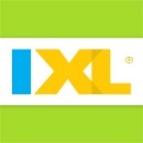 Date Assigned: Tues. 11/12/19  	Date Due: Tues. 11/19/19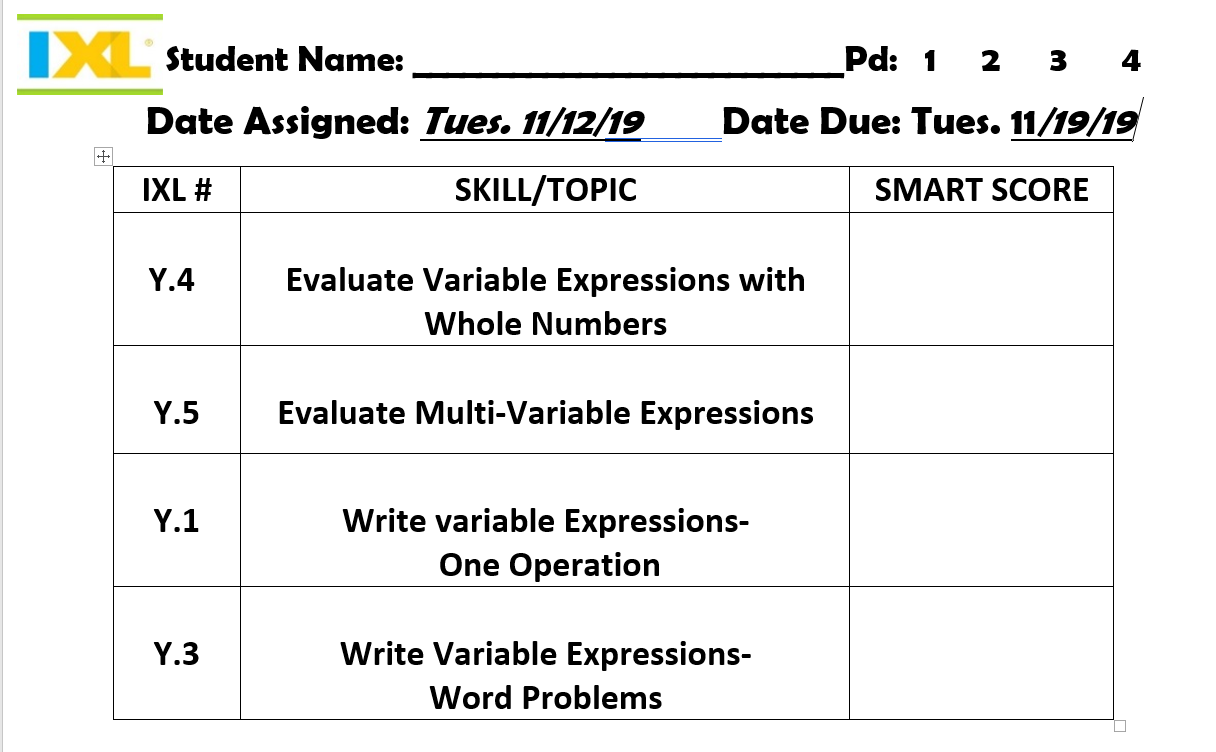 IXL #SKILL/TOPICSMART SCORE   Y.4Evaluate Variable Expressions with Whole NumbersY.5Evaluate Multi-Variable ExpressionsY.1Write variable Expressions- One OperationY.3Write Variable Expressions-Word Problems